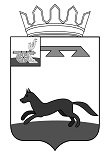  АДМИНИСТРАЦИЯ МУНИЦИПАЛЬНОГО ОБРАЗОВАНИЯ«ХИСЛАВИЧСКИЙ РАЙОН» СМОЛЕНСКОЙ  ОБЛАСТИР А С П О Р Я Ж Е Н И Еот 26 апреля 2023 г. № 228-рО выделении транспортаС целью участия группы учителей начальных классов Хиславичского района, обучающихся по дополнительной профессиональной программе повышения квалификации   «Реализация требований обновленных ФГОС НОО, ФГОС ООО в работе учителя»,   в очном занятии Руководителю МБОУ  Хиславичская СШ» Е.Ю. Мушкадиновой  28 апреля 2023 года  выделить транспортное средство марки ЛУИДОР Р2250ЕО, государственный регистрационный номер Р 470 НТ 67, для доставки группы учителей  в ГАУ ДПО СОИРО  по маршруту:  п.г.т. Хиславичи, ул. Советская, д.23 – г.Смоленск, Киевский переулок, д.16;г.Смоленск, Киевский переулок, д.16- п.г.т. Хиславичи, ул. Советская, д.23 Выезд от  здания Администрации 08 ч. 20 мин., от ГАУ ДПО СОИРО  по окончании занятия.Контроль за исполнением распоряжения возложить на Заместителя Главы муниципального образования «Хиславичский район» Смоленской области  –начальника Отдела образования и молодежной политики Ю.Н. Климову.Глава муниципального образования «Хиславичский район»                                                                                            Смоленской области                                                                                  А.В. Загребаев   Визирование правового акта